Kategorie B 	 PlusEnergieBauten 	 PlusEnergieBau® Diplom 2020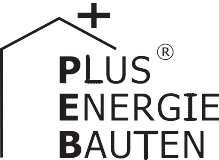 Die Familie Dillier bezog 2018 das 1981 erbaute EFH in Buchrain/LU und sanierte es anschlie- ssend. Dank verbesserter Wärmedämmung und einer Erdsonden-Wärmepumpe wurde der Ge- samtenergiebedarf des EFH von rund 37’000 kWh/a auf 22’500 kWh/a reduziert. Die 30 kW starke PV-Anlage ist ganzflächig dachintegriert und produziert rund 24’220 kWh/a. Damit weist das EFH eine Eigenenergieversorgung von 108% auf. Mit dem Solarstromüberschuss von 1’700 kWh/a kann 1 E-Auto je 12’000 km pro Jahr CO2-frei fahren.108%-PlusEnergie-EFH Sanierung, 6033 Buchrain/LUDas 1981 erbaute EFH wurde von der Fami- lie Dillier erworben und im Februar 2018 bezogen. Bei der anschliessenden Sanie- rung des EFH wurde eine perfekt und ganz- flächig ins Dach integrierte PV-Anlage ein- gebaut. Dazu wurden die Wärmedämmung verbessert sowie ein E3/DC-Batteriespei- cher und eine Erdsonden-Wärmepumpe in- stalliert. Die Wärmedämmung und die Wär- mepumpe sorgen dafür, dass der Anteil an zugekauftem Strom reduziert wird. Der Ge- samtenergiebedarf des sanierten EFH mit einer Energiebezugsfläche von 260 m2 be- trägt 22’500 kWh/a und entspricht etwa 60% des Energieverbrauchs vor der Sanie- rung. Die mehrheitlich Süd-Ost und Nord- West ausgerichtete PV-Dachanlage ist seit9. Mai 2019 in Betrieb und produziert rund 24’220 kWh/a. Der Solarstrom deckt den Gesamtenergiebedarf zu 108% und weist damit das EFH als PlusEnergieBau aus.En 2018, la famille Dillier a emménagé dans une villa construite en 1981, à Buchrain (LU), et l’a rénovée. Une meilleure isolation ther- mique et une pompe à chaleur géothermique ont permis d’abaisser la consommation de 37’000 kWh/a à 22’500 kWh/a. L’installation PV de 30 kW bien intégrée à tout le toit génère 24’220 kWh/a, ce qui assure au bâti- ment une autoproduction de 108%. L’excédent solaire de 1’700 kWh/a per- mettrait à un véhicule électrique de parcourir 12’000 km/a sans émettre de CO2.Technische Daten 	WärmedämmungWand:	20 cm	U-Wert:	0.20 W/m2KDach:	26 cm	U-Wert:	0.19 W/m2KBoden:	10 cm	U-Wert:	0.20 W/m2K Fenster:	dreifach	U-Wert:	1.00 W/m2KEnergiebedarf vor Sanierung (100%)EBF: 260 m2	kWh/m2a	%	kWh/aGesamt-EB:	142.3   100	37’000Energiebedarf nach Sanierung (21%)EBF: 260 m2	kWh/m2a	%	kWh/aWarmwasser:	18.9   21.9	4’923Heizung:	29.8  34.4	7’737Elektrizität WP:	37.9  43.8	9’847Gesamt-EB:	86.6   100	22’507EnergieversorgungEigen-EV:	m2        kWp   kWh/m2a	%	kWh/a PV Dach:	185  30.25	130.9    108	24’220Bestätigt von Centralschweizerische Kraftwerke AG in Luzern am 9. April 2020, Markus Emmenegger, Tel. +41 41 249 59 33Anm.: Der Solarertrag war in der 1. Hälfte 2020 über- durchschnittlich. Alle müssen rechtsgleich behandelt werden (vgl. Rechtsfragen, S. 44).Beteiligte PersonenBauherrschaft und Standort des GebäudesStefan und Nicole Dillier Unterdorfstrasse 35, 6033 Buchrain/LUTel. +41 78 687 12 16, st.d@gmx.chKonzeptentwicklung, Fachplanung, Installation PVABE Netz AGLuzernerstrasse 131, 6014 LuzernTel. +41 41 319 00 00, martin.rimer@benetz.ch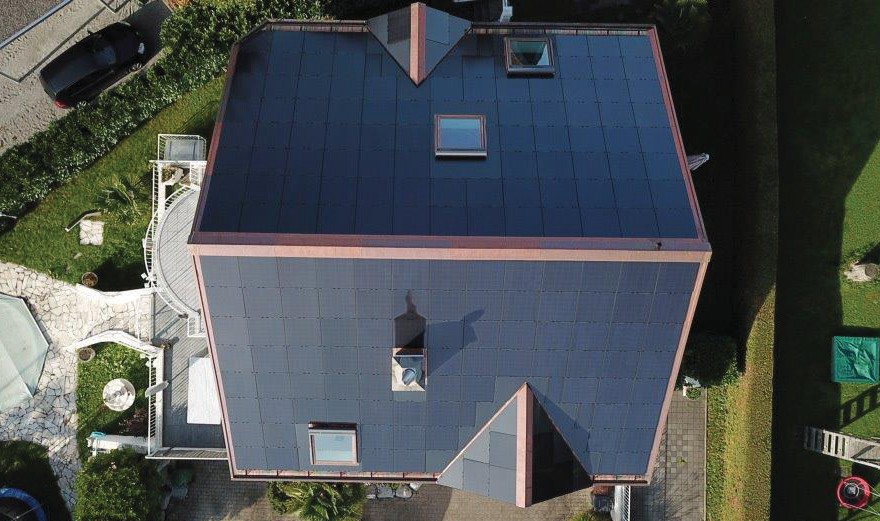 1	2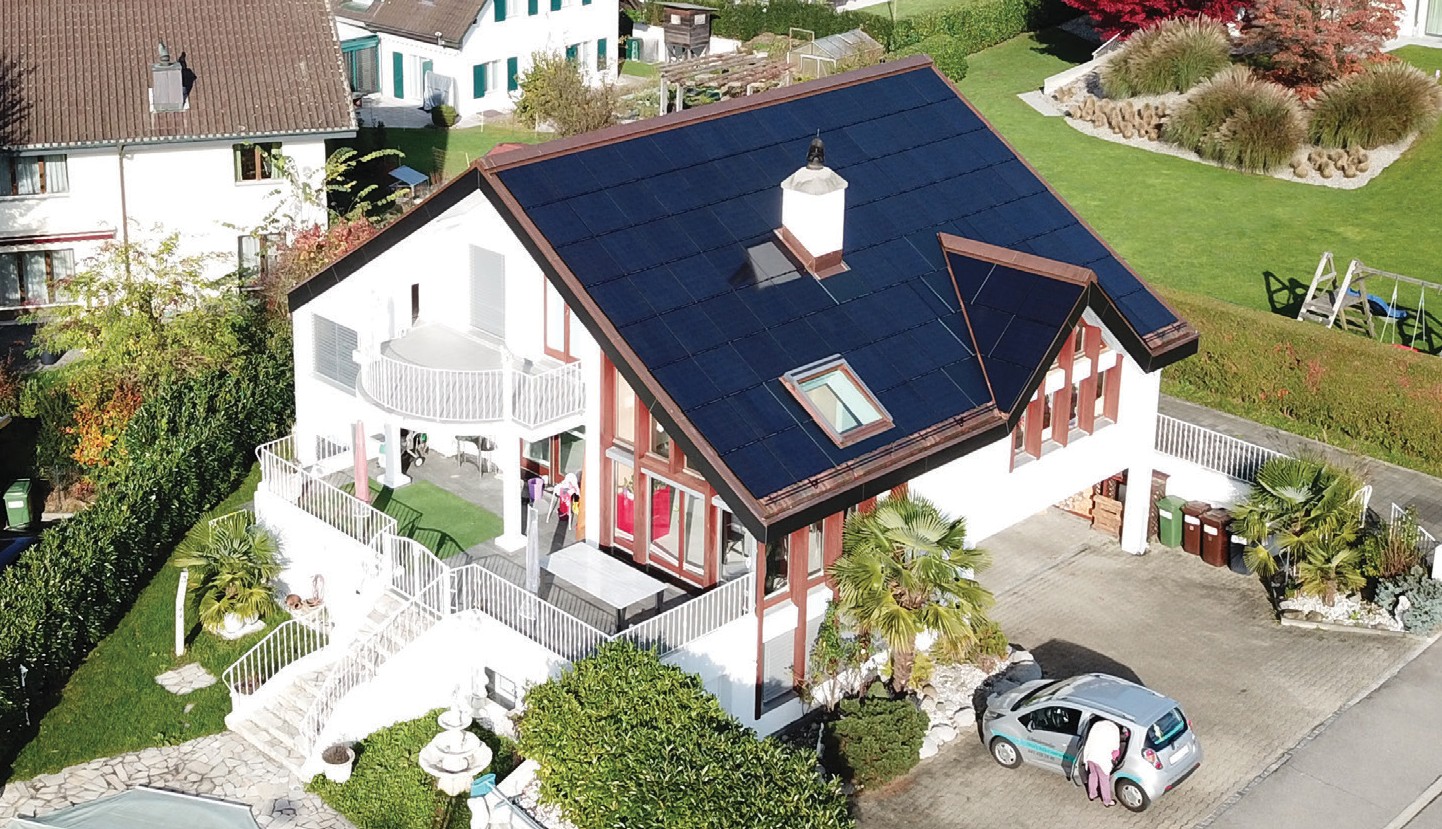 Das sanierte Einfamilienhaus Dillier in Buchrain mit der 30.25 kW starken PV-Dachanlage.Die PV-Dachanlage produziert rund 24’220 kWh pro Jahr.68     |    Schweizer Solarpreis 2020    |    Prix Solaire Suisse 2020Eigenenergieversorgung10824’220Energiebilanz (Endenergie)%kWh/aEigenenergieversorgung:10824’220Gesamtenergiebedarf:10022’507Solarstromüberschuss:81’713